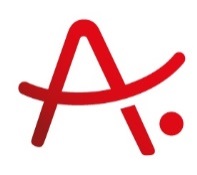 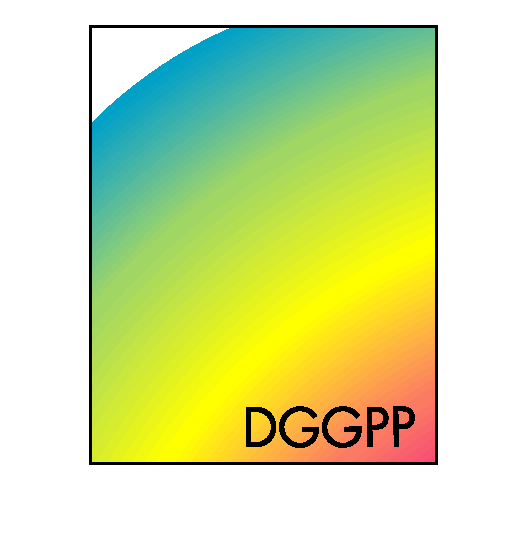 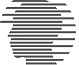 Gemeinsame Pressemitteilung zum Welt-Alzheimertag 2017„Demenz. Die Vielfalt im Blick“Am 21. September ist Welt-Alzheimertag. 2017 steht dieser Tag in Deutschland unter dem Motto „Demenz. Die Vielfalt im Blick“. Weltweit und auch überall in Deutschland finden rund um den Welt-Alzheimertag und in der „Woche der Demenz“ vielfältige Aktionen statt, um auf die Situation von Menschen mit Demenz und ihren Angehörigen aufmerksam zu machen. Demenz hat viele Formen und Gesichter. Meist erkranken Menschen erst im höheren Alter an einer Demenz, manchmal beginnt die Krankheit jedoch schon viel früher, während der Berufstätigkeit. Die Symptome und die Auswirkungen verändern sich im Verlauf der Krankheit. Menschen mit einer beginnenden Demenz sind meist noch weitgehend selbstständig, haben viele Fähigkeiten und Entwicklungsmöglichkeiten. Wenn die Demenz fortschreitet, benötigen die Betroffenen immer mehr an Unterstützung – sei es durch Angehörige, ehrenamtliche Helferinnen oder professionell Pflegende.“Wir möchten, dass Menschen mit Demenz unabhängig von ihrem Krankheitsbild und ihrem Hintergrund ein gutes Leben führen können. Die Menschen und ihre Angehörigen sind unterschiedlich, die Lebenssituationen sind vielfältig. Deshalb braucht es individuelle und gute Angebote und Strukturen und wir müssen uns auch auf bestimmte Personengruppen einstellen wie z.B. Menschen, die einen Migrationshintergrund haben“ so Monika Kaus, Vorsitzende der Deutschen Alzheimer Gesellschaft. Mit Förderung durch das BMFSFJ schaltet die Gesellschaft am 21. September 2017 eine Internetseite online, die sich speziell an Menschen mit Migrationshintergrund richtet. Sie bietet einen Überblick über spezielle Angebote für diese Gruppen und bietet Informationen in türkischer, russischer und polnischer Sprache an.Auch wenn die Öffentlichkeit mehr als in der Vergangenheit zum Krankheitsbild sensibilisiert ist und durch die umfassende Reform der Pflegeversicherung auch politisch einiges passiert ist, gibt es angesichts der immer noch wachsenden Zahl von Demenzkranken bei gleichzeitigem Mangel an qualifiziertem Pflegepersonal noch viel zu tun. Angesichts der nahen Bundestagswahl fordert die Deutsche Alzheimer Gesellschaft deshalb eine Nationale Demenzstrategie, um diese Herausforderung gemeinsam zu bewältigen. Dazu sagt Monika Kaus: „In der Nationalen Allianz für Menschen mit Demenz haben viele Akteure in den letzten Jahren gut zusammen gearbeitet. Diese Initiative muss nun ab 2018 in eine nationale Demenzstrategie münden. Wir erwarten – unabhängig davon wer die Wahl gewinnt -, dass dieses Vorhaben sich in einem Koalitionsvertrag wiederfindet.“"Für die Vorbeugung von Alzheimer und den richtigen Umgang mit demenziellen Erkrankungen braucht es unbedingt mehr innovative Forschung! Anstatt verzweifelt auf den ganz großen Wurf der Pharmaindustrie zu warten, ist es wichtiger die kreative Forschung außerhalb kommerzieller Bahnen zu fördern, denn dort können die wirklich neuen Ideen und Forschungsansätze gedeihen, die wir brauchen", so David Sieveking der neue Schirmherr der Hirnliga e. V. der Vereinigung der deutschen Alzheimer-Forscher. Der Autor und Filmregisseur weiß aus eigener Erfahrung, welche Herausforderungen eine Alzheimererkrankung für eine Familie bedeutet. Sein prämierter Dokumentarfilm „Vergiss mein nicht – Wie meine Mutter ihr Gedächtnis verlor und meine Eltern die Liebe neu entdeckten“ zeigt dies eindringlich.„Die wichtigste Leistung der klinischen Alzheimerforschung der vergangenen Jahre besteht darin, dass die Alzheimererkrankung heute bereits im Stadium einer leichten kognitiven Störung diagnostiziert werden kann, deutlich bevor die geistigen Fähigkeiten stark eingeschränkt sind und eine Demenz vorliegt“, so PD Dr. Oliver Peters, Berlin, vom Vorstand der Hirnliga e.V. „Durch erhebliche Fortschritte in der Frühdiagnostik der Alzheimererkrankung ist es jetzt möglich, neue Therapieansätze, die darauf abzielen den Krankheitsverlauf zu verlangsamen, viel früher beginnen zu lassen als dieses in der Vergangenheit möglich war. Ein früher Behandlungsbeginn erscheint notwendig, weil alle Versuche die Erkrankung im Stadium der Demenz zu stoppen gescheitert sind. Den Wirksamkeitsnachweis des frühen Behandlungsbeginns sollen gegenwärtig laufende klinische Studien erbringen, deren Ergebnisse ausstehen.“„Psychisch kranke Ältere und Menschen mit Demenz werden noch immer unzureichend versorgt; dabei bleiben in allen Stadien der Erkrankung Möglichkeiten und Chancen ungenutzt. Die Chancen der Diagnostik, am Beginn der Erkrankung reversible (umkehrbare) Erkrankungsursachen zu erkennen und zu behandeln oder spezifische Formen der Demenzerkrankungen besser zu behandeln. Die Möglichkeit, Angehörige optimal zu beraten und zu unterstützen, um so eine möglichst nachhaltige Pflege zu Hause zu ermöglichen.Für Patienten mit Demenz in Pflegeheimen (etwa die Hälfte der Demenzpatienten in Deutschland) fehlt zu oft ausreichendes und speziell geschultes Pflege- und Behandlungspersonal, um freiheitsentziehende Maßnahmen oder den Einsatz von Psychopharmaka (Neuroleptika) zu vermeiden“, so der Sozialmediziner und Alterspsychiater Prof. Dr. Dr. Michael Rapp, Präsident der Deutschen Gesellschaft für Gerontopsychiatrie und -psychotherapie e.V.„Die Versorgungsforschung hat hier Potentiale und Hindernisse im Versorgungsalltag identifiziert:  Alle mit der Versorgung und Behandlung von Menschen mit Demenz befassten Berufsgruppen (Ärzte, Pflegepersonal, Ergotherapeuten u.a.) müssen gestärkt und gefördert werden, um das bestehende Fachwissen in hinreichender Qualität für die Patienten umzusetzen. Nur so können wir diese Chancen in der Zukunft nutzen und die Herausforderungen des demografischen Wandels angehen.“Hintergrund:Seit 1994 findet jeweils am 21. September der Welt-Alzheimertag statt, der von der Dachorganisation Alzheimer’s Disease International (ADI) mit Unterstützung der WHO initiiert wurde, um die Aufmerksamkeit der Öffentlichkeit auf die Alzheimer-Krankheit und andere Formen der Demenz-Erkrankungen zu richten. Kontaktadressen:Hirnliga e.V. - GeschäftsstelleTel.: 02262 / 999 99 17www.hirnliga.deDeutsche Alzheimer Gesellschaft e.V. Selbsthilfe DemenzTel.: 030 / 25 93 79 5-0www.deutsche-alzheimer.dewww.demenz-partner.deDeutsche Gesellschaft für Gerontopsychiatrie und –psychotherapie e.V.Tel.: 02262 / 79 76 83www.dggpp.de